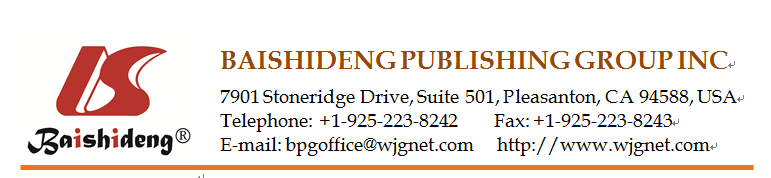 Copyright Information of the Article Published OnlineObservational StudyRelation of binge eating disorder with impulsiveness in obese individualsCenk Ural, Hasan Belli, Mahir Akbudak, Ali Solmaz, Zuhal Dogan Bektas, Fatih CelebiCenk Ural, Hasan Belli, Zuhal Dogan Bektas, Department of Psychiatry, Health Sciences University, Bagcilar Education And Research Hospital, 34100 Istanbul, TurkeyMahir Akbudak, Department of Psychiatry, Mardin State Hospital, 47100 Mardin, TurkeyAli Solmaz, Fatih Celebi, Department of General Surgery, Health Sciences University, Bagcilar Education And Research Hospital, 34100 Istanbul, TurkeyAuthor contributions: Ural C and Belli H designed the study and wrote the manuscript; Ural C and Belli H conducted the data processing and analysis; Akbudak M, Solmaz A, Bektas ZD and Celebi F collected the data.Correspondence to: Hasan Belli, MD, Associate Professor, Department of Psychiatry, Health Sciences University, Bagcilar Education And Research Hospital, Merkez Mahallesi, Bagcılar, 34100 Istanbul, Turkey. hasan.belli@saglik.gov.trTelephone: +90-212-4404000   Fax: +90-212-4404242Received: December 17, 2016    Revised: May 5, 2017    Accepted: May 18, 2017Published online: June 22, 2017AbstractAIMTo investigate the levels of impulsiveness, and the relationship between the binge eating disorder (BED) and the levels of impulsiveness in obese individuals.METHODSTwo hundred and forty-one obese patients who were included in the study and candidate for bariatric surgery (weight loss surgery) were clinically interviewed to identify the BED group, and patients were divided into two groups: Those with BED and those without BED. The comorbidity rate of groups was determined by using structured clinical interview for DSM-Ⅳ (SCID-Ⅰ). A sociodemographic data form including the story of previous psychiatric treatment, structured clinical interview for DSM-Ⅳ (SCID-Ⅰ), Beck Anxiety Inventory, Beck Depression Inventory (BDI) and Barratt Impulsiveness Scale-11 were applied to both of the groups.RESULTSIn regard to 241 obese individuals included in the study, total score and score of attention subscale for BED (+) group were significantly high (P < 0.05). In addition, suicide attempt, story of psychiatric consultation, and score for BDI were again significantly high in the BED (+) group (P < 0.05). CONCLUSIONIn assessment of obese individuals, assessment of associated psychopathology such as impulsive characteristics and suicide attempt in addition to disrupted eating behaviors will allow to have a more extensive view. Key words: Binge eating; Obesity; Impulsiveness© The Author(s) 2017. Published by Baishideng Publishing Group Inc. All rights reserved.Ural C, Belli H, Akbudak M, Solmaz A, Bektas ZD, Celebi F. Relation of binge eating disorder with impulsiveness in obese individuals. World J Psychiatr 2017; 7(2): 114-120  Available from: URL: http://www.wjgnet.com/2220-3206/full/v7/i2/114.htm  DOI: http://dx.doi.org/10.5498/wjp.v7.i2.114Core tip: Impulsiveness is a multidimensional personality trait that leads to uncontrolled and excessive intake of food, thus contributing to development and maintenance of obesity. Obese patients who were included in the study and candidate for weight loss surgery were clinically interviewed to identify the binge eating disorder (BED) group and patients were divided into two groups: Those with BED and those without BED. Impulsivity, suicide attempt, story of psychiatric consultation, and score for depression were significantly high in the BED (+) group. Impulsive characteristics and suicide attempt in addition to disrupted eating behaviors will allow to have a more extensive view.INTRODUCTIONOver the past 30 years, the prevalence of obesity has been gradually increased worldwide and the obesity is regarded as one of the major problems for community health[1,2]. Furthermore, obesity is a condition associated with reduced life expectancy[3]. Impulsiveness is a multidimensional personality trait that leads to uncontrolled and excessive intake of food, thus contributing to development and maintenance of obesity[4,5].After defined by Albert Stunkard for the first time[6], research on binge eating disorder (BED) has been increasingly growing in time. While BED is included in the eating disorder not otherwise specified in the DSM-IV-TR (Diagnostic and Statistical Manual of Mental Disorders 4th revised edition), it is reclassified alone[7] under a separate title for diagnosis in the DSM-5[8] published in May 2013. So, the BED is classified as a standard eating disorder as Anorexia Nervosa and Bulimia Nervosa[9]. Redefining BED has not changed the diagnostic criteria, but time criteria for incidence of BED attacks is reduced in order to facilitate diagnosis of BED. Such changes may be seen as increased importance of BED diagnosis category. The binge eating behavior is largely associated with obesity and defines a subgroup of individuals with excessive eating that shows significant differences[10]. The BED may be seen in general society, but is mostly seen in obese individuals and in groups seeking a therapy for obesity[11]. The BED is characterized by compulsively eating a large amount of food without balancing behavior and it is the most common eating disorder in the obese patients[7]. Although the prevalence of BED varies in a wide range in the obese population, it may be as high as 30%-57% in obese individuals seeking for a therapy and morbidly obese individuals who are candidate for bariatric surgery[11-14]. In a multi-center fieldwork including 1984 cases, the prevalence of BED was 2% in the general population and 30.1% in the population participating in hospital-supported weight control programs[15]. The rate for BED was 23.1% in a study including 281 non-obese university students in our country[16]. In other studies performed on obese patients in our country again, the rates for BED were 22.4% and 23%, respectively[17,18].Failures in the bariatric surgery are attributed to psychological factors and/or eating disorders rather than technical causes[19]. Impulsiveness may be a predictor for poor prognosis and negative outcomes in eating disorders[20,21]. The presence of BED may cause to regain the weight that has been lost after bariatric surgery[22-24]. However in our study, there was no significant differences between the mean body mass index (BMI) of BED (+) and BED (-) groups. The reason for this result can be related with that BED might be affecting the recovery of the lost body weight, not the initial weight loss.Increasing number of literatures suggest that eating disorders are associated with impulsiveness especially when binge eating is prominent[25,26]. The literature has studies indicating that those with BED have higher impulsive characteristics[27-31]. There is a study performed in our country that found that impulsiveness was higher in the obese individuals than that of normal control group and overweight[32]. Another Turkish study showed that morbidly obese patients had higher impulsiveness than healthy control[33].The obesity is an area where increasingly more studies are performed about the relationship between BED and impulsiveness. Our study has relatively higher number of patients, including morbidly obese and super morbidly obese patients who were candidate for bariatric surgery. The objective of this study was to investigate the relation of BED with impulsiveness in obese patients and to provide a more extensive view on assessment of disrupted eating behavior based on the obtained results. MATERIALS AND METHODSMethodsTwo hundred and forty-one obese patients were successively included in the study, who admitted to Bagcilar Training and Research Hospital for bariatric surgery between July 2012 and October 2013 and transferred to psychiatry service for consultation. Thirty-four (14.1%) of 241 morbidly obese patients were obese, 150 (62.2%) were morbidly obese, and 57 (23.7%) were super-morbidly obese. These individuals were included in this study performed as part of a comprehensive review on disorders associated with obesity. Among the individuals included in the study, 60 (24.9%) were males and 181 (75.1%) were females. A clinical interview was performed with obese patients to identify the BED group. The patients were divided into two groups according to administrated structured clinical interview for DSM-IV (SCID-I) BED comorbidity rate. The age range for patients was between 16 and 61 years. The individuals who were illiterate, who stated that they were unable to complete the scales, and who voluntarily wished to discontinue during the study were excluded from the study. The exclusion criterias were: Having a psychological disease affecting reasoning, substance use, pregnancy, and any disease restricting ability to move. The participants were administrated a sociodemographic assessment form including eating habits and diet characteristics, Beck Depression Inventory (BDI), Beck Anxiety Inventory (BAI) and Barratt Impulsiveness Scale-11 (BIS-11). The volunteers participated in the study were asked to sign an informed consent form. It was clearly explained in detail that responses to scales provided by participants would not affect the surgical process. Approval of ethics committee of Bagcilar Training and Research Hospital was obtained for the study. MaterialsThe sociodemographic data form: Developed by the researchers to collect research data, this form included sociodemographic characteristics of volunteers (age, gender, education and marital status) and questions about disease-related characteristics. The structured clinical interview for DSM-IV Axis I disorders: A diagnostic scale developed by First et al[34] (1997). SCID-I has been translated into Turkish and validity and safety studies have been performed[35].The BDI: One of the most frequently used scales for mental health screening or research on depression. It was developed by Beck in 1961. It is a self-report measure and has 21 items with 15 including psychological symptoms and 21 including somatic symptoms. The highest score to get is 63. A higher score indicates increase in complaints for depression. The cutoff score was 17 in the study performed by Hisli for validity and safety, and the author reported that scores equal to or higher than 17 were able to differentiate a depression requiring therapy with 90% of accuracy[36,37].The BAI: This inventory comprises of 21 questions. It is a self-report measure. Each question is assessed between 0 and 3 scores and the high scores indicate the severity of anxiety experienced by individual. So, total score to get from this inventory ranges from 0 to 63. This inventory was developed by Beck (1988) and standardized for Turkish version by Ulusoy[38] (1993).The BIS-11: Developed by Patton et al[39] in 1995. It is completed by patients to assess impulsiveness. Four different sub-scores are obtained from BIS-11; total score includes non-planning, attention and motor impulsivity. The higher total score from BIS-11 indicates the higher level of impulsiveness of the patient. The validation and safety study for Turkish version of BIS-11 was performed by Güleç et al[40]. Statistical analysis The data were entered into the computer using SPSS 15.0 (Statistical Package for Social Science). The data were assessed by parametric and non-parametric statistical analyses based on the distribution of data. For quantitative evaluation, Mann-Whitney U or Student-t test was used for pairwise comparison. Kruskall-Wallis test was used for triple comparisons. 2 test was performed for qualitative evaluation. P < 0.05 was considered significant.RESULTSAfter psychiatric interviews conducted, 75 (31.1%) of 241 obese patients were diagnosed with BED. The BED (+) group was composed of 62 (82.7%) female and 13 (17.3%) male patients. The mean of BMI of BED (+) and BED (-) groups was compared and there were no significant differences between values which were 46.6 and 45.5 respectively. In comparison of sociodemographic data, no statistically significant differences were found between groups (Table 1). Ceasing smoking cigarette in the last six months was assessed for groups in order to exclude the influence of ceasing smoking on the weight, and no statistically significant differences were found. The comparison of rates for previous psychiatric admittance of BED (+) and BED (-) groups of obese individuals were 49.3% and 30.1% respectively. The differences were statistically significant (P < 0.05). However, no statistically significant differences were found in comparison of BED (+) and BED (-) groups 8.0% and 3.0% respectively, for psychiatric comorbidity at the time of study (P > 0.05) (Table 2). The difference was statistically significant in comparison of thinking of suicide in any phases of life of BED (+) and BED (-) groups of obese individuals 34.7% and 15.7% respectively and previous attempts to suicide 21.3% and 8.4% respectively (P < 0.05) (Table 2).The scores of BED (+) and BED (-) groups were 20.04 ± 11.08 and 14.77 ± 8.40, respectively, in comparison of scores from BDI of two groups. The difference was statistically significant (P < 0.05) (Table 3).The groups were compared for scores from BAI and the scores of BED (+) and BED (-) groups were 16.72 ± 11.76 and 13.70 ± 9.78, respectively. The difference was not statistically significant (P > 0.05) (Table 3).While no significant differences were found between BED (+) and BED (-) groups in non-planning 26.59 ± 5.32 and 25.82 ± 4.34 respectively and motor sub-scales 21.36 ± 4.86 and 20.21 ± 3.79 respectively of BIS-11, total score 64.84 ± 9.75 and attention sub-scale 17.03 ± 3.24 were statistically significantly higher in the BED (+) group (P < 0.05) (Table 4).DISCUSSIONIn our study, general psychopathologic and impulsive characteristics were evaluated and examined based on the BED in obese patients (including 34 obese, 150 morbidly obese and 57 super-morbidly obese patients). The previous psychiatric admittance of BED (+) group was higher. The relevant literature has similar results[11]. In addition, the BED (+) group has statistically significantly higher depressive symptoms in our study. This is again in agreement with previous studies[14,41-44]. The depression itself may contribute to persistence of symptoms of eating disorder[45]. Furthermore, depressive symptoms may predispose individuals to develop binge eating behavior[11]. However, there were no significant differences between the current rates for psychiatric comorbidity diagnosis in groups during the performance of study. This result, which is not consistent with the literature, was attributed to the fact that study sample included individuals who felt healthy enough to attempt seeking for treatment of obesity. In the present study, the rate for attempting suicide, defined as an impulsive behavior, was statistically significantly higher in the BED (+) group. There are data that the rate for attempting suicide is high in eating disorders where obesity and binge eating are prominent[46-48]. In addition, a Turkish study reported that self-destructive behavior was significantly high in the group of eating disorders[49].The relation of eating disorders with impulsiveness is complex. Impulsiveness may be characteristic only for a specific subgroup of eating disorders[26] or may manifest after eating disorder occurs[50]. Nonetheless, there is only little information about the influence of impulsiveness on the eating habits of obese individuals and individuals with BED[51]. In the present study, BIS-11 total score and score from attention sub-scale were statistically significantly higher in the BED (+) group. Inattention or cognitive impulsiveness assesses making quick decisions without thinking attentively on the matter or cognitive instability[39]. Obese individuals have an inhibition problem against stimulus in the form of food and problem with focusing attention, and such cognitive deficits are much severer in obese individuals with BED[52]. Among eating disorders, the BED may be seen as a different impulse control disorder[49]. Moreover, those with BED (+) may form a subgroup that has specific impulsive characteristics across all obese patients[53]. In addition, there are studies establishing that individuals who have both obesity and BED more commonly have comorbid mental disorders associated with impulsiveness such as drug dependency and attention deficit/hyperactivity disorder, and many behavioral patterns[54-56]. In studies performed on eating disorders, motor impulsivity[57,58] and inattention[59] were higher in the groups with prominent binge eating. In addition, many research showed increased score for impulsiveness in individuals with BED and obesity[10,31,60,61]. In a study performed by Nasser et al[51] using BIS-11, individuals with BED had higher motor impulsivity and criteria for BED were positively correlated with scores from BIS-11. Furthermore, the same study identified a relationship between the variables of motor impulsivity and mood, and suggested that this relationship might be associated with possible serotonin transmission disorder in the BED[51]. Two characteristic features of BED are associated with impulsiveness, which are inability to stop eating, sense of lost control, and eating in a certain time unit in which most people would simply eat more than they could eat. Especially, impulsive characteristics were found to be high in those with BED[62]. In addition, higher rates for suicide attempt, an impulsive behavior, in the BED (+) group suggest that it might be associated with higher impulsiveness in this group. Although the BED (+) group had higher scores for depression and story of psychiatric admittance than those of other group, there were no significant differences between the rates for current psychiatric comorbidity at the time of study. In assessment of data obtained from this study, it will be reasonable to place an emphasis on impulsiveness. For clinical efficiency, it would be useful that professionals working on eating disorders and obesity include the presence and quantity of underlying impulsive characteristics in addition to disrupted eating behavior in the assessment process. In current research on the obesity, approach to preservation of weight lost after bariatric treatment rather than losing weight is included in the research phases that become prominent. Among many important causes, inclusion of impulsive personality traits in the assessment process may increase the success rate in the field.Limitations of our study include absence of a control group and use of a self-report scale rather than more objective methods to assess impulsiveness of participants. It would be useful that results obtained from this study should cover a larger group of cases, not only hospital samples seeking for treatment, and that this study should be repeated with more objective diagnostic instruments that are able to measure impulsiveness in the behavioral dimensions. COMMENTSBackgroundOver the past 30 years, the prevalence of obesity has been gradually increased worldwide and the obesity is regarded as one of the major problems for community health. Furthermore, obesity is a condition associated with reduced life expectancy. Impulsiveness is a multidimensional personality trait that leads to uncontrolled and excessive intake of food, thus contributing to development and maintenance of obesity. The objective of this study was to investigate the levels of impulsiveness, and the relationship between the binge eating disorder (BED) and the levels of impulsiveness in obese individuals.Research frontiersIn assessment of obese individuals, assessment of associated psychopathology such as impulsive characteristics and suicide attempt in addition to disrupted eating behaviors will allow to have a more extensive view. Innovations and breakthroughsThe previous psychiatric admittance of BED (+) group was higher. The relevant literature has similar results. In addition, the BED (+) group has statistically significantly higher depressive symptoms in our study. This is again in agreement with previous studies. The depression itself may contribute to persistence of symptoms of eating disorder. Furthermore, depressive symptoms may predispose individuals to develop binge eating behavior. There are data that the rate for attempting suicide is high in eating disorders where obesity and binge eating are prominent. In addition, a Turkish study reported that self-destructive behavior was significantly high in the group of eating disorders.ApplicationsFor clinical efficiency, it would be useful that professionals working on eating disorders and obesity include the presence and quantity of underlying impulsive characteristics in addition to disrupted eating behavior in the assessment process.TerminologyBariatric surgery; weight loss surgery, binge eating disorder; is characterized by compulsively eating a large amount of food without balancing behavior and it is the most common eating disorder in the obese patients. Peer-reviewThe manuscript is interesting, well written and provides important insights for understanding the characteristics of the impulsiveness that leads to uncontrolled and excessive intake of food.REFERENCES1	Dixon JB. The effect of obesity on health outcomes. Mol Cell Endocrinol 2010; 316: 104-108 [PMID: 19628019 DOI: 10.1016/j.mce.2009.07.008]2	Stevens G, Mascarenhas M, Mathers C. Global health risks: progress and challenges. Bull World Health Organ 2009; 87: 646 [PMID: 19784438 DOI: 10.2471/BLT.09.070565]3	Orpana HM, Berthelot JM, Kaplan MS, Feeny DH, McFarland B, Ross NA. BMI and mortality: results from a national longitudinal study of Canadian adults. Obesity (Silver Spring) 2010; 18: 214-218 [PMID: 19543208 DOI: 10.1038/oby.2009.191]4	Davis C. Psychobiological traits in the risk profile for overeating and weight gain. Int J Obes (Lond) 2009; 33 Suppl 2: S49-S53 [PMID: 19528980 DOI: 10.1038/ijo.2009.72]5	Joseph RJ, Alonso-Alonso M, Bond DS, Pascual-Leone A, Blackburn GL. The neurocognitive connection between physical activity and eating behaviour. Obes Rev 2011; 12: 800-812 [PMID: 21676151 DOI: 10.1111/j.1467-789X.2011.00893.x]6	Stunkard AJ. Eating patterns and obesity. Psychiatr Q 1959; 33: 284-295 [PMID: 13835451]7	American Psychiatric Association. Diagnostic and Statistical Manual of Mental Disorders 4th revised edition (DSM-IV-TR). Diagnostic and Statistical Manual of Mental Disorders 4th edition TR. American Psychiatric Publishing, 20008	American Psychiatric Association. Diagnostic and statistical manual of mental disorders-5. Am J Psychiatry Arlington: American Psychiatric Publishing, 20139	Knoll S, Föcker M, Hebebrand J. [Changes to the classification of Eating Disorders in DSM-5]. Z Kinder Jugendpsychiatr Psychother 2014; 42: 361-366; quiz 367-368 [PMID: 25163998 DOI: 10.1024/1422-4917/a000311]10	Davis C, Levitan RD, Carter J, Kaplan AS, Reid C, Curtis C, Patte K, Kennedy JL. Personality and eating behaviors: a case-control study of binge eating disorder. Int J Eat Disord 2008; 41: 243-250 [PMID: 18095308 DOI: 10.1002/eat.20499]11	de Zwaan M. Binge eating disorder and obesity. Int J Obes Relat Metab Disord 2001; 25 Suppl 1: S51-S55 [PMID: 11466589 DOI: 10.1038/sj.ijo.0801699]12	de Zwaan M, Mitchell JE, Raymond NC, Spitzer RL. Binge eating disorder: clinical features and treatment of a new diagnosis. Harv Rev Psychiatry 1994; 1: 310-325 [PMID: 9384866]13	Saunders R. Binge eating in gastric bypass patients before surgery. Obes Surg 1999; 9: 72-76 [PMID: 10065590 DOI: 10.1381/096089299765553845]14	Petribu K, Ribeiro ES, Oliveira FM, Braz CI, Gomes ML, Araujo DE, Almeida NC, Albuquerque PC, Ferreira Mde N. [Binge eating disorder in a population of morbid obese candidates to bariatric surgery at the Oswaldo Cruz University Hospital in Recife, PE]. Arq Bras Endocrinol Metabol 2006; 50: 901-908 [PMID: 17160214]15	Spitzer RL, Devlin MJ, Walsh BT, Hasin D, Wing R, Marcus M, Stunkard A, Wadden T, Yanovski S, Agras S, Mitchell J, Nonas C. Binge eating disorder: A multisite field trial of the diagnostic criteria. Int J Eat Disord 1992; 11: 191-203 [DOI: 10.1002/1098-108X(199204)11:3<191::AID-EAT2260110302>3.0.CO;2-S]16	Kızıltan G, Karabudak E, Ünver S, Sezgin E. Nutritional status of university students with binge eating disorder. Ankara Üniversitesi Tıp Fakültesi Mecmuası 2005; 58: 167-17117	Annagür BB, Orhan FÖ, Özer A, Tamam L. Obezitede dürtüsellik ve emosyonel faktörler: bir ön çalışma. Nöropsikiyatri Arşivi 2012; 49: 14-19 [DOI: 10.4274/npa.y5961]18	Özbey N. Binge eating disorder in women. İstanbul Üniversitesi İstanbul Tıp Fakültesi Mecmuası 1999; 62: 36-3919	Busetto L, Segato G, De Luca M, De Marchi F, Foletto M, Vianello M, Valeri M, Favretti F, Enzi G. Weight loss and postoperative complications in morbidly obese patients with binge eating disorder treated by laparoscopic adjustable gastric banding. Obes Surg 2005; 15: 195-201 [PMID: 15802061 DOI: 10.1381/0960892053268327]20	Keel PK, Mitchell JE. Outcome in bulimia nervosa. Am J Psychiatry 1997; 154: 313-321 [PMID: 9054777 DOI: 10.1176/ajp. 154.3.313]21	Fichter MM, Quadflieg N, Rief W. Course of multi-impulsive bulimia. Psychol Med 1994; 24: 591-604 [PMID: 7991741]22	Hsu LK, Betancourt S, Sullivan SP. Eating disturbances before and after vertical banded gastroplasty: a pilot study. Int J Eat Disord 1996; 19: 23-34 [PMID: 8640199 DOI: 10.1002/(SICI)1098-108X(199601)19:1<23::AID-EAT4>3.0.CO;2-Y]23	Hsu LK, Sullivan SP, Benotti PN. Eating disturbances and outcome of gastric bypass surgery: a pilot study. Int J Eat Disord 1997; 21: 385-390 [PMID: 9138051]24	Kalarchian MA, Marcus MD, Wilson GT, Labouvie EW, Brolin RE, LaMarca LB. Binge eating among gastric bypass patients at long-term follow-up. Obes Surg 2002; 12: 270-275 [PMID: 11975227 DOI: 10.1381/096089202762552494]25	Fernández-Aranda F, Pinheiro AP, Thornton LM, Berrettini WH, Crow S, Fichter MM, Halmi KA, Kaplan AS, Keel P, Mitchell J, Rotondo A, Strober M, Woodside DB, Kaye WH, Bulik CM. Impulse control disorders in women with eating disorders. Psychiatry Res 2008; 157: 147-157 [PMID: 17961717 DOI: 10.1016/j.psychres. 2007.02.011]26	Waxman SE. A systematic review of impulsivity in eating disorders. Eur Eat Disord Rev 2009; 17: 408-425 [PMID: 19548249 DOI: 10.1002/erv.952]27	Fassino S, Leombruni P, Pierò A, Abbate-Daga G, Giacomo Rovera G. Mood, eating attitudes, and anger in obese women with and without Binge Eating Disorder. J Psychosom Res 2003; 54: 559-566 [PMID: 12781310]28	Davis C, Strachan S, Berkson M. Sensitivity to reward: implications for overeating and overweight. Appetite 2004; 42: 131-138 [PMID: 15010176 DOI: 10.1016/j.appet.2003.07.004]29	Galanti K, Gluck ME, Geliebter A. Test meal intake in obese binge eaters in relation to impulsivity and compulsivity. Int J Eat Disord 2007; 40: 727-732 [PMID: 17683093 DOI: 10.1002/eat.20441]30	Davis C, Patte K, Curtis C, Reid C. Immediate pleasures and future consequences. A neuropsychological study of binge eating and obesity. Appetite 2010; 54: 208-213 [PMID: 19896515 DOI: 10.1016/j.appet.2009.11.002]31	Mobbs O, Crépin C, Thiéry C, Golay A, Van der Linden M. Obesity and the four facets of impulsivity. Patient Educ Couns 2010; 79: 372-377 [PMID: 20399590 DOI: 10.1016/j.pec.2010.03.003]32	Kavakçı Ö, Demirel Y, Kuğu N, Nur M. Dikkat eksikliği/hiperaktivitenin, dürtüsellik ve obezite ile ilişkisi üzerine bir çalışma. Cumhur Tıp Derg 2011; 33: 413-42033	Sarisoy G, Atmaca A, Ecemiş G, Gümüş K, Pazvantoğlu O. Obezite hastalarında dürtüsellik ve dürtüselliğin beden algısı ve benlik saygısı ile ilişkisi. Anadolu Psikiyatr Derg 2013; 14: 53-61 [DOI: 10.5455/apd.34469]34	First M, Spitzer R, Gibbon M, Williams J. Structured Clinical Interview for DSM-IV Axis I Disorders: Patient Edition (February 1996 Final), SCID-I/P, 199835	Özkürkçügil A, Aydemir Ö, Yıldız M, Danacı E. DSM-IV Eksen I bozuklukları için yapılandırılmış klinik görüşmenin Türkçe’ye uyarlanması ve güvenilirlik çalışması. İlaç ve Tedavi Derg 1999; 12: 233-23636	Hisli N. Beck Depresyon Envanterinin geçerliliği üzerine bir çalışma. Türk Psikol Derg 1999; 6: 118-12637	Hisli N. Beck Depresyon Envanterinin üniversite öğrencileri için geçerlilik ve güvenilirliği. Türk Psikol Derg 1998; 7: 3-1338	Ulusoy M. Beck Anksiyete Envanteri: Geçerlik ve güvenirlik çalışması (yayınlanmamış uzmanlık tezi). Bakırköy Ruh ve Sinir Hastalıkları Hastanesi, 199339	Patton JH, Stanford MS, Barratt ES. Factor structure of the Barratt impulsiveness scale. J Clin Psychol 1995; 51: 768-774 [PMID: 8778124]40	Güleç H, Tamam L, Güleç MY, Turhan M, Karakuş G, Zengin M. Psychometric properties of the Turkish version of the BİS-11. Klin Psikofarmakol Bul 2008; 18: 251-25841	Borges MB, Jorge MR, Morgan CM, Da Silveira DX, Custódio O. Binge-eating disorder in Brazilian women on a weight-loss program. Obes Res 2002; 10: 1127-1134 [PMID: 12429876 DOI: 10.1038/oby.2002.153]42	Fontenelle LF, Vĺtor Mendlowicz M, de Menezes GB, Papelbaum M, Freitas SR, Godoy-Matos A, Coutinho W, Appolinário JC. Psychiatric comorbidity in a Brazilian sample of patients with binge-eating disorder. Psychiatry Res 2003; 119: 189-194 [PMID: 12860375]43	Fassino S, Pierò A, Gramaglia C, Abbate-Daga G. Clinical, psychopathological and personality correlates of interoceptive awareness in anorexia nervosa, bulimia nervosa and obesity. Psychopathology 2004; 37: 168-174 [PMID: 15237246 DOI: 10.1159/000079420]44	Herman BK, Safikhani S, Hengerer D, Atkins N, Kim A, Cassidy D, Babcock T, Agus S, Lenderking WR. The patient experience with DSM-5-defined binge eating disorder: characteristics, barriers to treatment, and implications for primary care physicians. Postgrad Med 2014; 126: 52-63 [PMID: 25295650 DOI: 10.3810/pgm.2014.09.2800]45	Mazzeo SE, Saunders R, Mitchell KS. Gender and binge eating among bariatric surgery candidates. Eat Behav 2006; 7: 47-52 [PMID: 16360622 DOI: 10.1016/j.eatbeh.2005.05.008]46	Favaro A, Santonastaso P. Impulsive and compulsive self-injurious behavior in bulimia nervosa: prevalence and psychological correlates. J Nerv Ment Dis 1998; 186: 157-165 [PMID: 9521351]47	Ackard DM, Neumark-Sztainer D, Story M, Perry C. Overeating among adolescents: prevalence and associations with weight-related characteristics and psychological health. Pediatrics 2003; 111: 67-74 [PMID: 12509556]48	Pompili M, Girardi P, Tatarelli G, Ruberto A, Tatarelli R. Suicide and attempted suicide in eating disorders, obesity and weight-image concern. Eat Behav 2006; 7: 384-394 [PMID: 17056416 DOI: 10.1016/j.eatbeh.2005.12.004]49	Maner F, Keçeli K, Alpkan L, Ergen N E. Yeme Bozukluğu olan hastalarda kendine zarar verici davranışlar. 2. Ulusal Psikofarmakoloji Kongresi, Kongre Kitabı, 2007: 365-36950	Bruce KR, Steiger H. Treatment implications of Axis-II comorbidity in eating disorders. Eat Disord 2005; 13: 93-108 [PMID: 16864334 DOI: 10.1080/10640260590893700]51	Nasser JA, Gluck ME, Geliebter A. Impulsivity and test meal intake in obese binge eating women. Appetite 2004; 43: 303-307 [PMID: 15527933 DOI: 10.1016/j.appet.2004.04.006]52	Mobbs O, Iglesias K, Golay A, Van der Linden M. Cognitive deficits in obese persons with and without binge eating disorder. Investigation using a mental flexibility task. Appetite 2011; 57: 263-271 [PMID: 21600255 DOI: 10.1016/j.appet.2011.04.023]53	Schag K, Schönleber J, Teufel M, Zipfel S, Giel KE. Food-related impulsivity in obesity and binge eating disorder--a systematic review. Obes Rev 2013; 14: 477-495 [PMID: 23331770 DOI: 10.1111/obr.12017]54	Dawe S, Loxton NJ. The role of impulsivity in the development of substance use and eating disorders. Neurosci Biobehav Rev 2004; 28: 343-351 [PMID: 15225976 DOI: 10.1016/j.neubiorev. 2004.03.007]55	Cortese S, Angriman M, Maffeis C, Isnard P, Konofal E, Lecendreux M, Purper-Ouakil D, Vincenzi B, Bernardina BD, Mouren MC. Attention-deficit/hyperactivity disorder (ADHD) and obesity: a systematic review of the literature. Crit Rev Food Sci Nutr 2008; 48: 524-537 [PMID: 18568858 DOI: 10.1080/10408390701540124]56	Schmidt F, Körber S, de Zwaan M, Müller A. Impulse control disorders in obese patients. Eur Eat Disord Rev 2012; 20: e144-e147 [PMID: 22367789 DOI: 10.1002/erv.2162]57	Rosval L, Steiger H, Bruce K, Israël M, Richardson J, Aubut M. Impulsivity in women with eating disorders: problem of response inhibition, planning, or attention? Int J Eat Disord 2006; 39: 590-593 [PMID: 16826575 DOI: 10.1002/eat.20296]58	Díaz-Marsá M, Carrasco JL, Basurte E, Sáiz J, López-Ibor JJ, Hollander E. Enhanced cortisol suppression in eating disorders with impulsive personality features. Psychiatry Res 2008; 158: 93-97 [PMID: 18182170 DOI: 10.1016/j.psychres.2007.06.020]59	Claes L, Nederkoorn C, Vandereycken W, Guerrieri R, Vertommen H. Impulsiveness and lack of inhibitory control in eating disorders. Eat Behav 2006; 7: 196-203 [PMID: 16843221 DOI: 10.1016/j.eatbeh.2006.05.001]60	Rydén A, Sullivan M, Torgerson JS, Karlsson J, Lindroos AK, Taft C. A comparative controlled study of personality in severe obesity: a 2-y follow-up after intervention. Int J Obes Relat Metab Disord 2004; 28: 1485-1493 [PMID: 15356662 DOI: 10.1038/sj.ijo.0802768]61	Arias Horcajadas F, Sánchez Romero S, Gorgojo Martínez JJ, Almódovar Ruiz F, Fernández Rojo S, Llorente Martin F. [Clinical differences between morbid obese patients with and without binge eating]. Actas Esp Psiquiatr 2006; 34: 362-370 [PMID: 17117332]62	Annagür BB. Obezitede Çeşitli Risk Faktörleri ve Dürtüsellik. Psikiyatride Güncel Yaklaşımlar 2010; 2: 572-582FootnotesManuscript source: Invited manuscriptSpecialty type: PsychiatryCountry of origin: TurkeyPeer-review report classificationGrade A (Excellent): 0Grade B (Very good): BGrade C (Good): C, CGrade D (Fair): 0Grade E (Poor): 0Institutional review board statement: The study was approved by Health Sciences University, Bagcilar Education And Research Hospital.Informed consent statement: All involved persons gave their informed constent prior to study inclusion.Conflict-of-interest statement: I declare that we have no conflict of interests related to this research.Data sharing statement: No.Open-Access: This article is an open-access article which was selected by an in-house editor and fully peer-reviewed by external reviewers. It is distributed in accordance with the Creative Commons Attribution Non Commercial (CC BY-NC 4.0) license, which permits others to distribute, remix, adapt, build upon this work non-commercially, and license their derivative works on different terms, provided the original work is properly cited and the use is non-commercial. See: http://creativecommons.org/licenses/by-nc/4.0/Peer-review started: December 19, 2016 First decision: April 18, 2017Article in press: May 19, 2017P- Reviewer: Masaki T, Rigoli L, Shekhar A    S- Editor: Ji FF    L- Editor: A    E- Editor: Li D  TITLERelation of binge eating disorder with impulsiveness in obese individualsAUTHOR(s)Cenk Ural, Hasan Belli, Mahir Akbudak, Ali Solmaz, Zuhal Dogan Bektas, Fatih CelebiCITATIONUral C, Belli H, Akbudak M, Solmaz A, Bektas ZD, Celebi F. Relation of binge eating disorder with impulsiveness in obese individuals. World J Psychiatr 2017; 7(2): 114-120URLhttp://www.wjgnet.com/2220-3206/full/v7/i2/114.htmDOIhttp://dx.doi.org/10.5498/wjp.v7.i2.114OPEN ACCESSThis article is an open-access article which was selected by an in-house editor and fully peer-reviewed by external reviewers. It is distributed in accordance with the Creative Commons Attribution Non Commercial (CC BY-NC 4.0) license, which permits others to distribute, remix, adapt, build upon this work non-commercially, and license their derivative works on different terms, provided the original work is properly cited and the use is non-commercial. See: http://creativecommons.org/licenses/by-nc/4.0/CORE TIPImpulsiveness is a multidimensional personality trait that leads to uncontrolled and excessive intake of food, thus contributing to development and maintenance of obesity. Obese patients who were included in the study and candidate for weight loss surgery were clinically interviewed to identify the binge eating disorder (BED) group and patients were divided into two groups: Those with BED and those without BED. Impulsivity, suicide attempt, story of psychiatric consultation, and score for depression were significantly high in the BED (+) group. Impulsive characteristics and suicide attempt in addition to disrupted eating behaviors will allow to have a more extensive view.KEY WORDSBinge eating; Obesity; ImpulsivenessCOPYRIGHT © The Author(s) 2017. Published by Baishideng Publishing Group Inc. All rights reserved.NAME OF JOURNALWorld Journal of PsychiatryISSN2220-3206PUBLISHERBaishideng Publishing Group Inc, 7901 Stoneridge Drive, Suite 501, Pleasanton, CA 94588, USAWEBSITEHttp://www.wjgnet.com